Supplementary MaterialA fluorescent and colorimetric chemosensor for Hg2+ based on rhodamine 6G with a two-step reaction mechanismCui-Bing Bai1,2, Wei-Gang Wang1, Jie Zhang1, Chang Wang1,2, Rui Qiao1,2*, Biao Wei1,2, Lin Zhang1,2, Shui-Sheng Chen1,2, Song Yang1,21School of Chemistry and Materials Engineering, Fuyang Normal University, Fuyang, Anhui Province, China2Anhui Province Key Laboratory for Degradation and Monitoring of Pollution of the Environment, Fuyang, Anhui Province, China*Corresponding AuthorRui Qiao, qiaorui@mail.ipc.ac.cn  Tel: +86-558-2595626; Fax: +86-558-2596249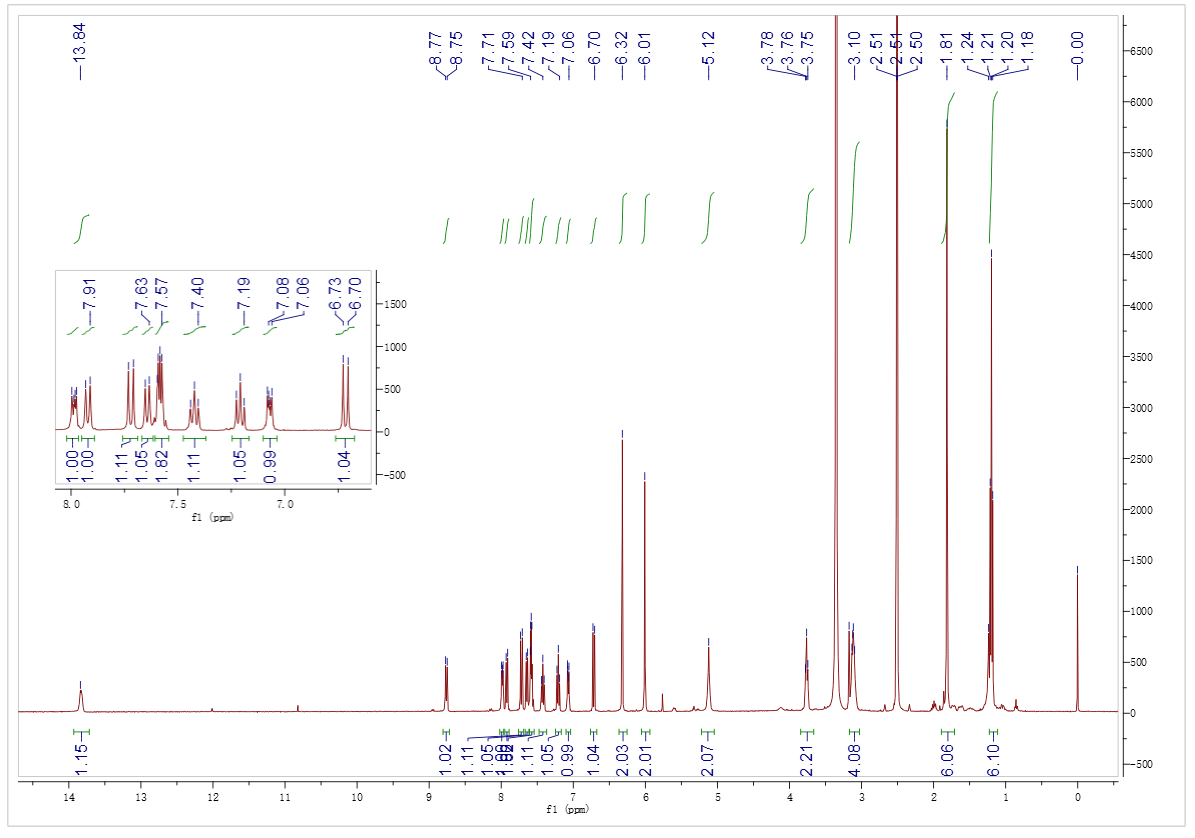 Figure S1. 1H NMR spectra of compound L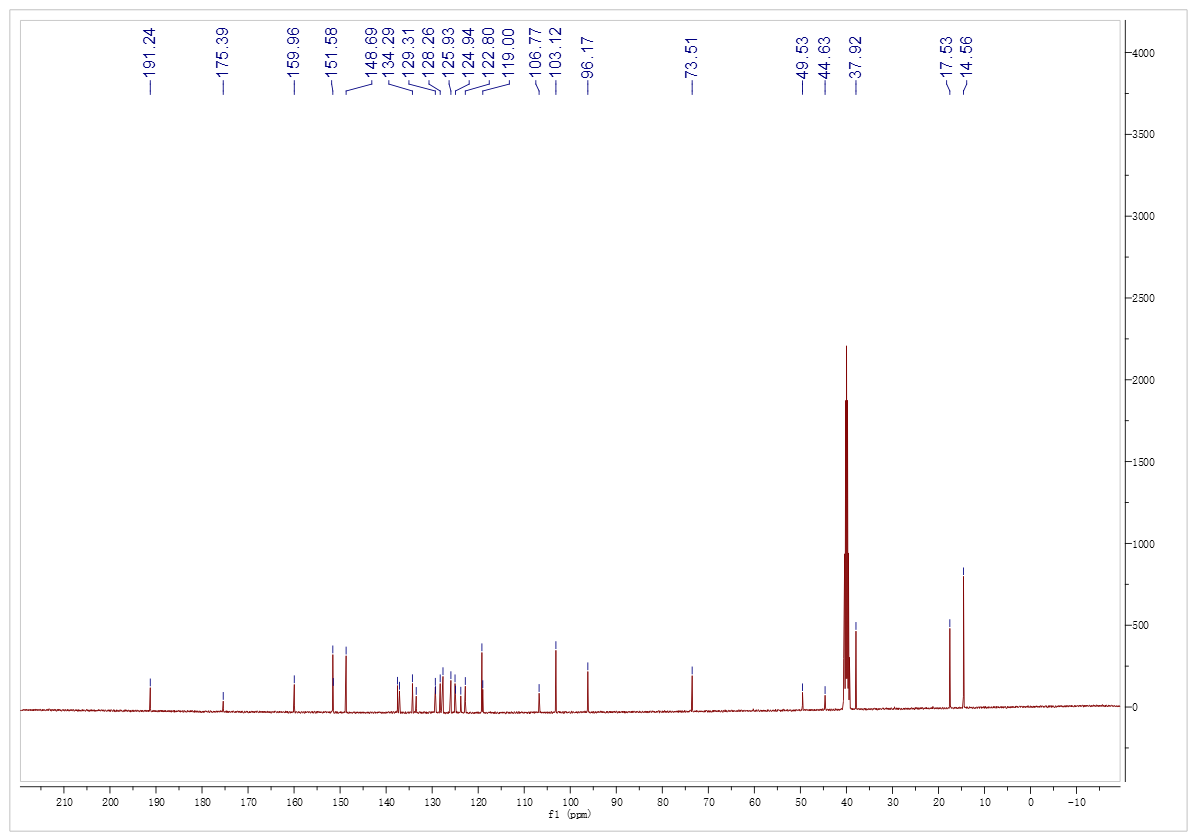 Figure S2. 13C NMR spectra of compound L 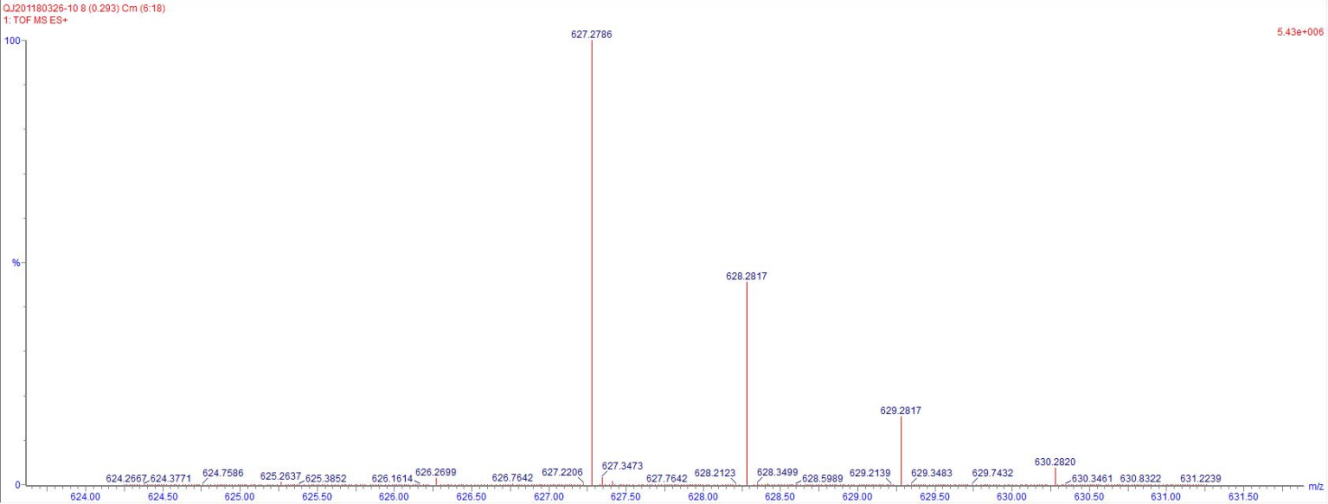 Figure S3. ESI-MS spectrum of L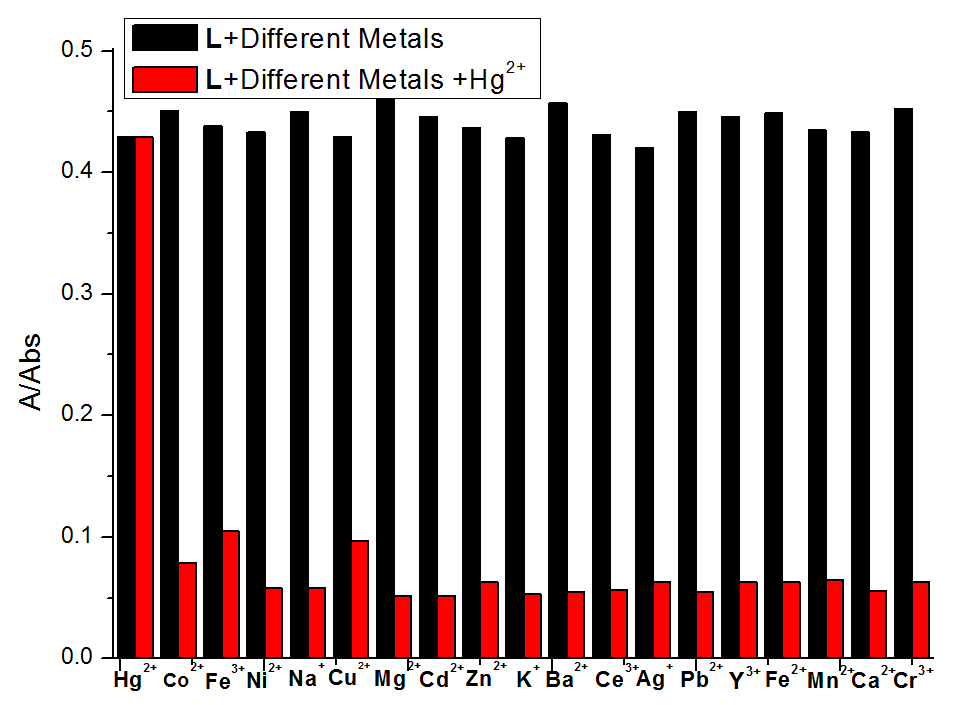 Figure S4. Absorption response of L (1×10-5 M) in HEPES buffer (10 mM, pH 7.4)/CH3CN (40:60, V/V) upon addition of respective metal ions, at 526 nm, followed by addition of Hg2+.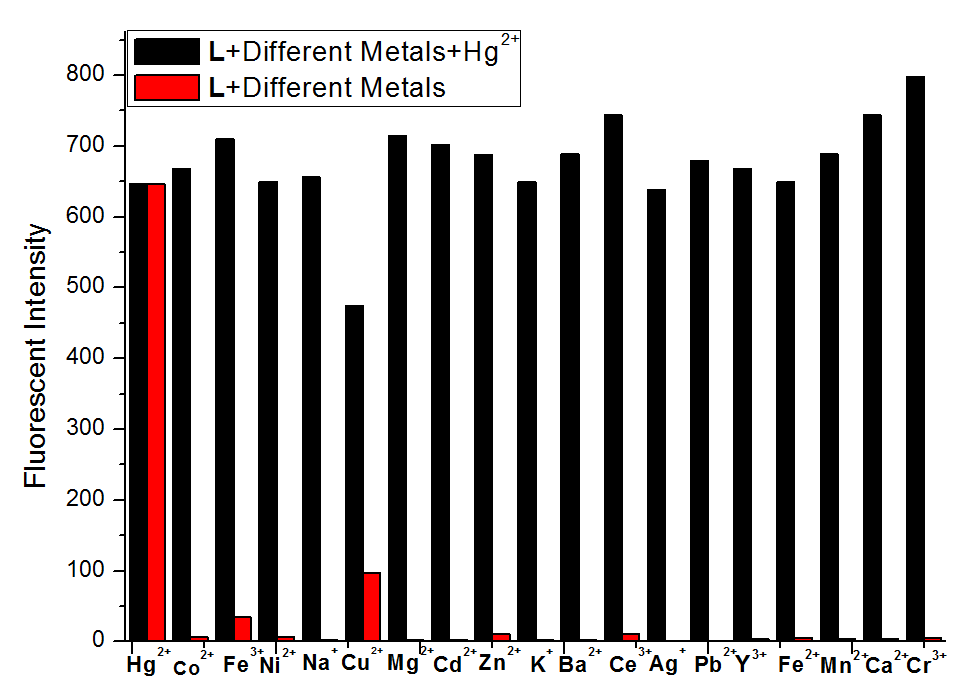 Figure S5. Competitive selectivity of L (1.0×10-5 M) towards Cu2+ in the presence of other metal ions in HEPES buffer (10 mM, pH 7.4)/CH3CN (40:60, V/V), λex = 526 nm, fluorescent intensity at 550 nm.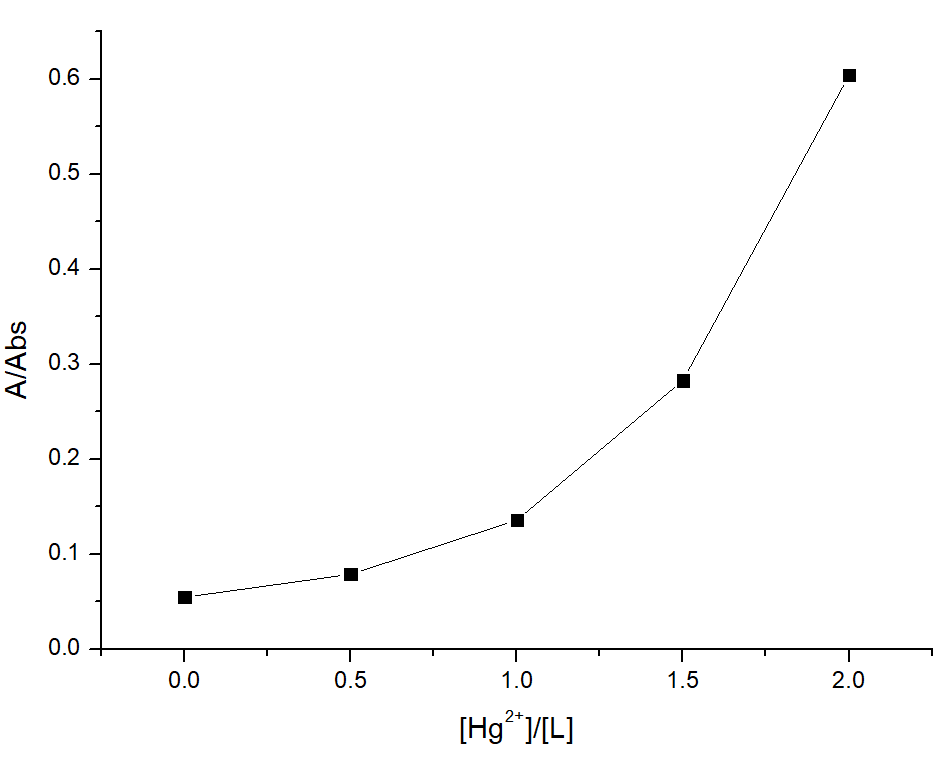 Figure S6. Absorption response of L (1×10-5 M) in HEPES buffer (10 mM, pH 7.4)/CH3CN (40:60, V/V), at 526 nm, followed by addition of Hg2+. [Hg2+]/[L]=0, 0.5, 1, 1.5, 2 were separately tested.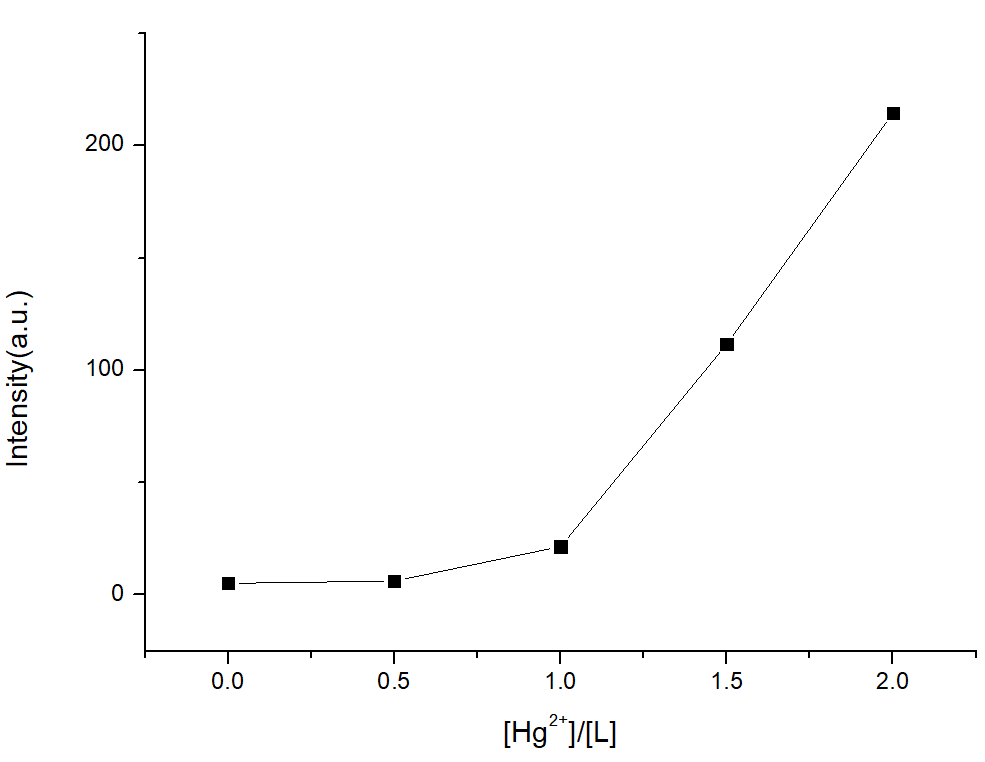 Figure S7. Fluorescence spectra of L (1×10-5 M) in HEPES buffer (10 mM, pH 7.4)/CH3CN (40:60, V/V), at 550 nm, followed by addition of Hg2+. [Hg2+]/[L]=0, 0.5, 1, 1.5, 2 were separately tested.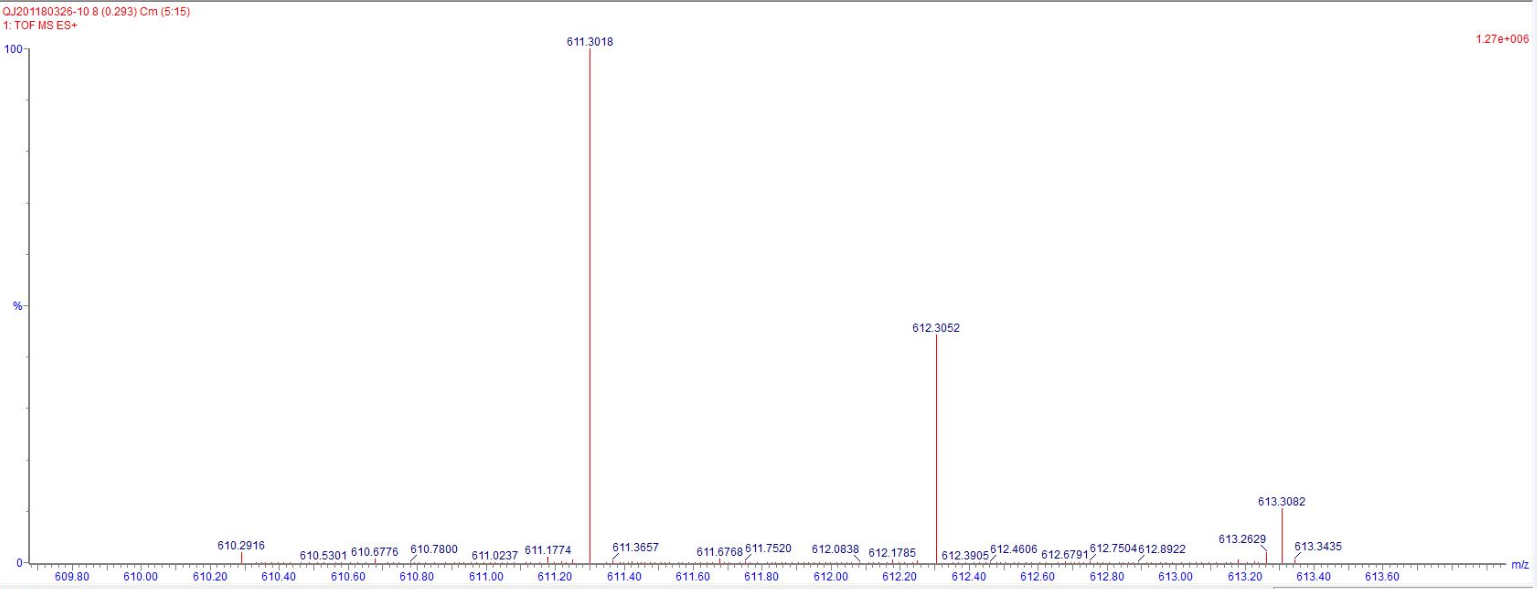 Figure S8. ESI-MS spectrum of LO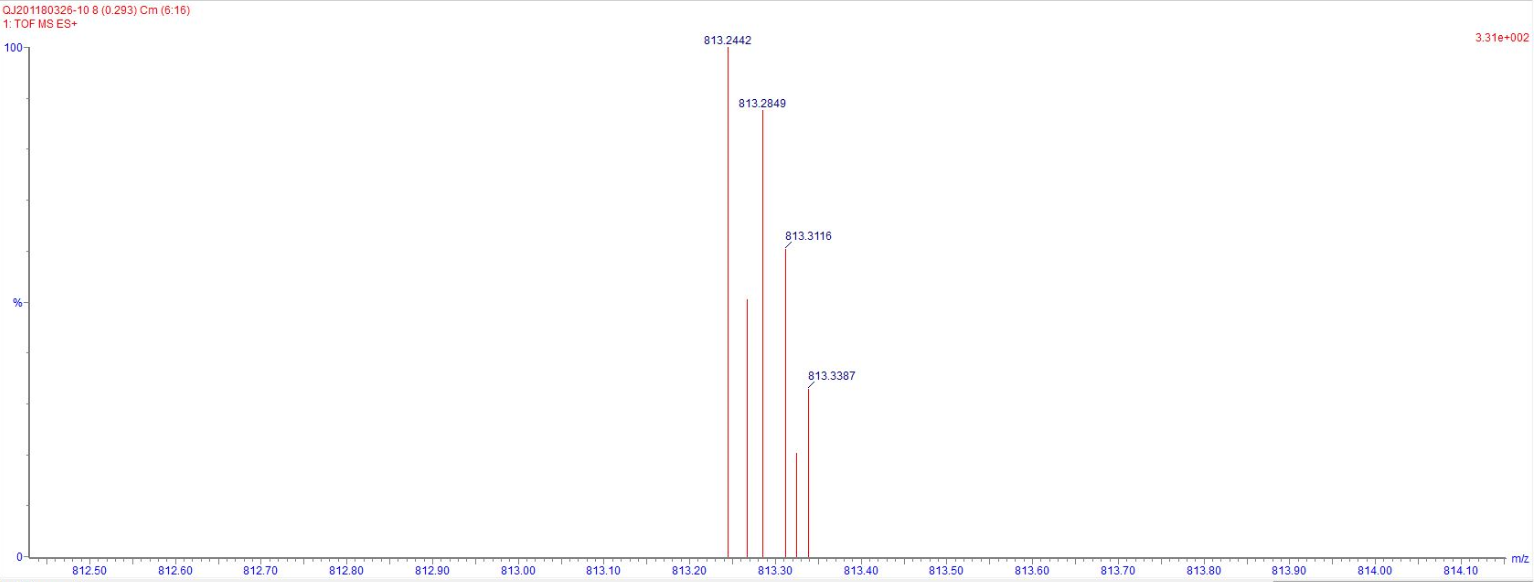 Figure S9. ESI-MS spectrum of LO-Hg2+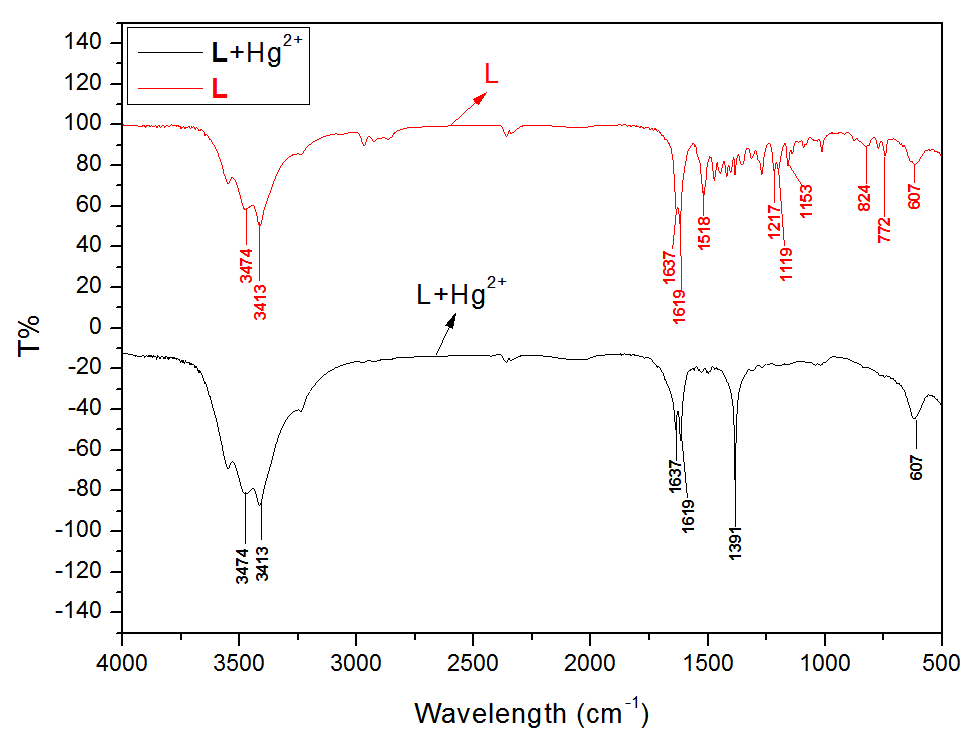 Figure S10. FTIR spectra of compound L and L−Hg2+(a)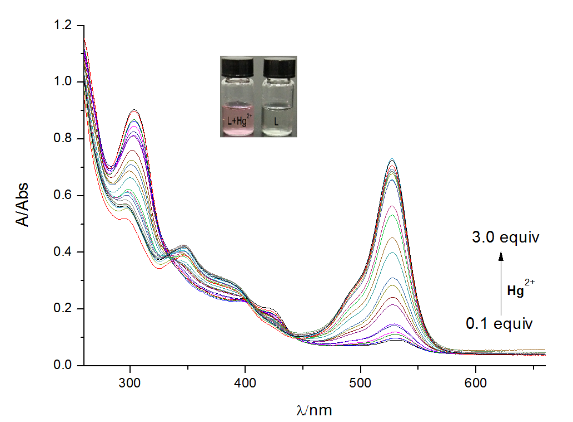 (b)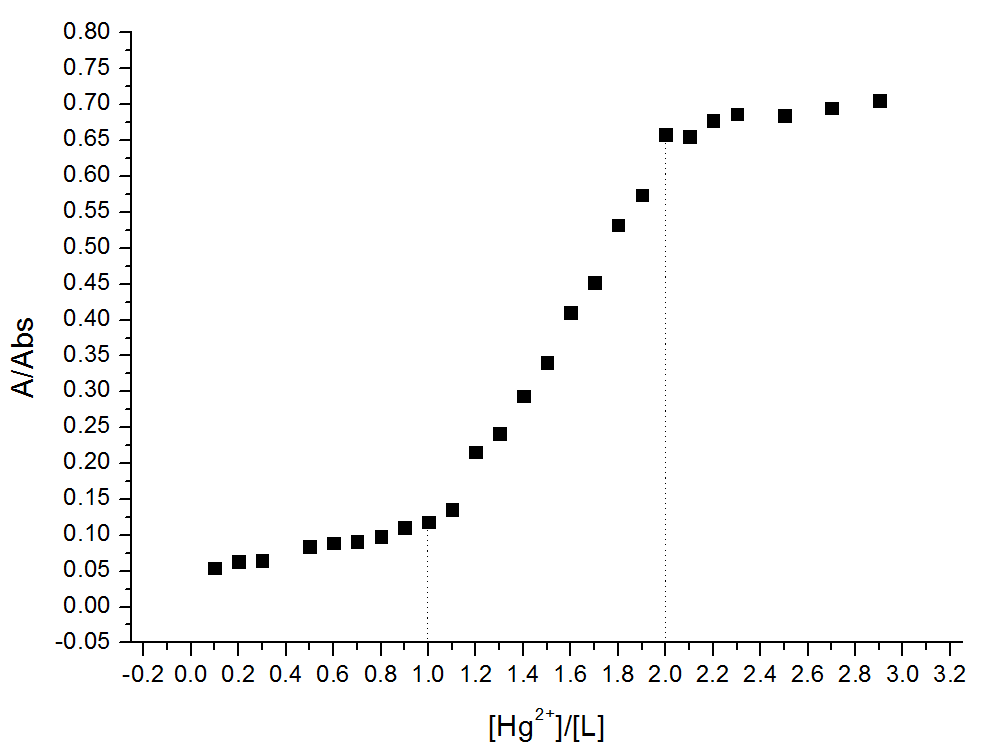 Figure S11. (a) Absorption spectra of L (1.0×10-5 M) in the presence of different concentration of Hg2+ (0-3.0 equiv.) in HEPES buffer (10 mM, pH 7.4)/CH3CN (40:60, V/V). (b) A plot of absorption depending on the concentration of Hg2+ in the range from 0.1 to 3.0 equiv, at 526 nm.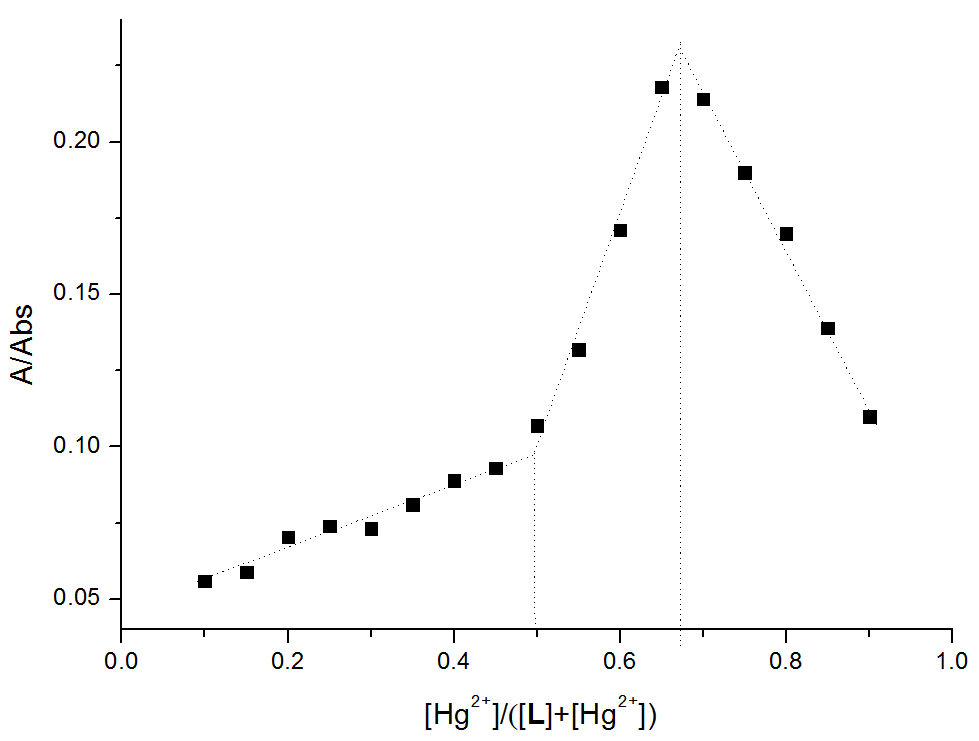 Figure S12. Absorption of chemosensors L in the presence of Hg2+ with different mole ratios of [Hg2+]/ ([Hg2++L]) at the constant total concentration ([Hg2+] + [L] = 2.0×10-5 M) in HEPES buffer (10 mM, pH 7.4)/CH3CN (40:60, V/V). (b) Job’ plot for determination of the binding stoichiometry of chemosensors L with Hg2+, λ= 526 nm.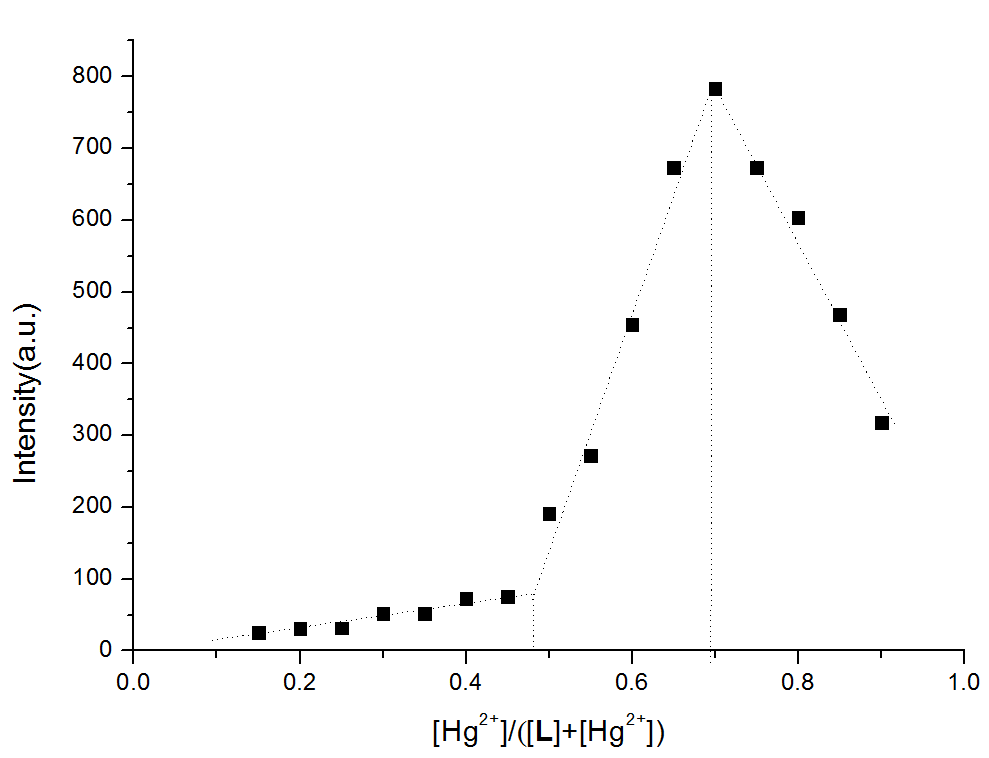 Figure S13. (a) Fluorescence spectra of chemosensor L in the presence of Hg2+ with different mole ratios of [Hg2+]/ ([Hg2++L]) at the constant total concentration ([Hg2+]+[L]= 2.0×10-5 M) in HEPES buffer (10 mM, pH 7.4)/CH3CN (40:60, V/V), λex= 526 nm, at 550 nm.. (b) Job’ plot for determination of the binding stoichiometry of chemosensors L with Hg2+..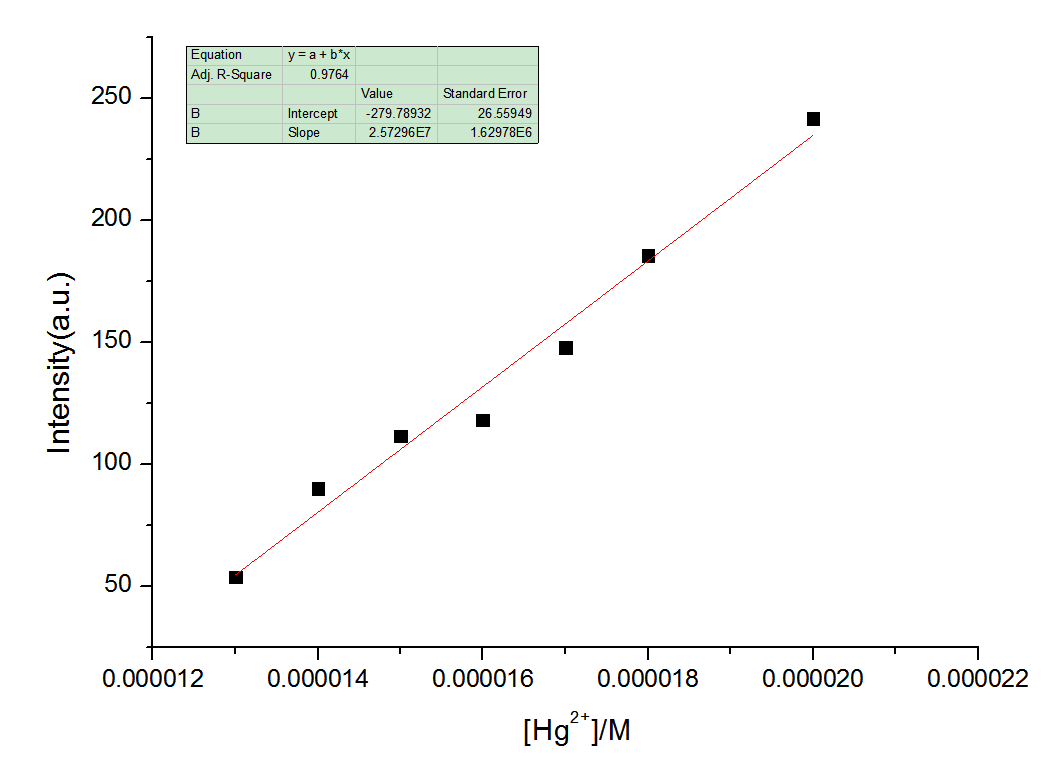 Figure S14. Plot of the intensity at 550 nm for a mixture of the sensor L (1×10-5 M) and Hg2+ in HEPES buffer (10 mM, pH 7.4)/CH3CN (40:60, V/V), λex= 526 nm.S = 2.57296× 107             δ = = 0.01036 (N = 20)         K = 3LOD = K × δ / S = 0.012 × 10−7 MF0 is the fluorescence intensity of L; F1 is the average of the F0.Table S1. Fluorescence life time and quantum yieldProbesFluorescence Life TimeFluorescence quantum yieldL-Hg2+4.290913×10-9 S49.86 %